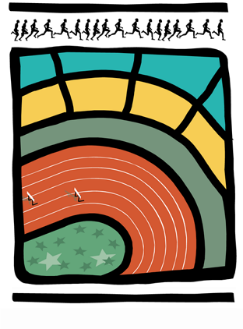 AVIS AUX CERCLES 2017 / N°26LL/Ch. D/74									Bruxelles, le 27 juillet 20171.	CommuniquéS DE LA LBFA1.1.	Absence du Secrétaire Général, Léo Lefèvre1.2.	Réduction du prix de la licence saison 2016-2017 du 15/08 au 31/101.3.	Prix des licences pour la saison 2017-20181.4.	RAPPEL: Accessibilité aux bureaux LBFA – le mardi 1er août 20172.	Communiqué DE LA DIRECTION TECHNIQUE2.1.	Finale Challenge Eric De Meu – le samedi 16 septembre à Verviers (HF)3.	Communiqué DES CERCLES3.1.	Communiqué de DAMPCommuniquéS DE LA LBFAAbsence du Secrétaire Général, Léo LefèvreEn l’absence du Secrétaire Général, Léo Lefèvre, du 03/08 au 31/08 inclus, ses pouvoirs sont délégués, conformément à l’article 2.5.3. du R.O.I., à M. Daniel Hoffman, administrateur.Vous pouvez le joindre, en cas d’urgence uniquement, au n° de GSM suivant : 0496.72.14.52Réduction du prix de la licence saison 2016-2017 du 15/08 au 31/10Veuillez noter que les licences demandées à partir du 15/08 seront facturées au prix de 5€. Prix des licences pour la saison 2017-2018Licence classique : En application de l’article 11.4.3. du R.O.I., le coût de la licence pour la saison 2017-2018 est établi comme suit:montant de base, 20€ lié à l’indice des prix à la consommation 128,32 (B2004=100). Soit, 20€ x 128,32  (juin 2017)  = 24,48 €									   102,85Licence Hors stade : 15 € (décision du CD du 27 juin 2017)RAPPEL: Accessibilité aux bureaux LBFA – le mardi 1er août 2017En raison de l’organisation du concert de U2 le mardi 1er août 2017, l’accès aux bureaux sera difficile dès le lundi 24 juillet (accès via la rue du disque/parking Régupol). L’accès aux bureaux sera impossible le 1er août (fermeture des bureaux à 16h00).Communiqué DE LA DIRECTION TECHNIQUEFinale Challenge Eric De Meu – le samedi 16 septembre à Verviers (HF)Veuillez trouver, en pièce jointe, le listing des finalistes du Challenge BPM 2017 ainsi que l’horaire. Les athlètes ont été prévenus personnellement par courrier postal.Communiqué DES CERCLESCommuniqué de DAMPL’A.C. DAMPICOURT organise le samedi 02 septembre 2017 à 14h30 un meeting à Saint-Mard. Ce meeting  sur inscription préalable et sélection est intitulé « Meeting Grande Région ».Le CP Lux a donné son accord.  Programme :De scolaires à masters masculins : 100m, 110mH, 400m, 400mH, 800m, 3000m, M, TS, P, J.De scolaires à masters féminines : 100m, 100mH, 400m, 400mH, 800m, 3000m, M, H, P.